Haïkus SEL Racan Café SEL du 9 octobre 2022Kouglof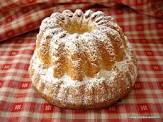 Le kouglof c’est froidPour le flamand c’est pas roseEt pour un gourmand ?MichèleKouglof est son nomUn véritable déliceLa Noël approcheDominiqueKouglof de mamyPlaisir de mon déjeunerSouvenir d’enfanceDanielleBouteilleUn bon coup à boireCela change bien des chosesLors de la moissonYvetteBourgueil mon amourDe la gabare à la LoireHistoire d’eau-tonneMichèlePatience avant aoûtEntre amis tu boirasC’est Noël en fêteAgathe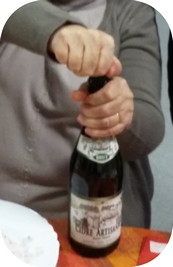 Gabare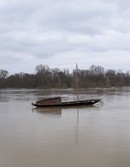 Elle va sur l’eauLe ciel étend son voileRepos de l’âmeHuguette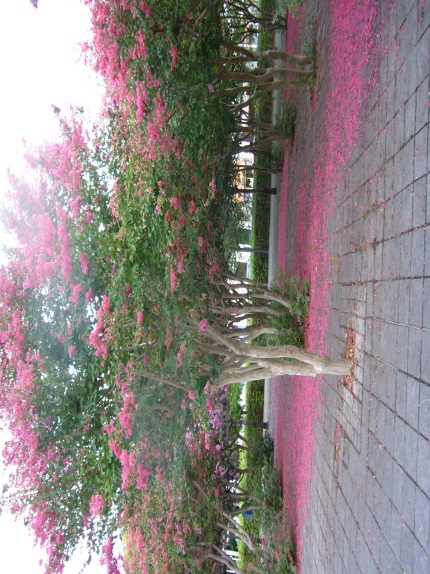 Les fleurs de lilasSur le parvis de la gareEt mon cœur au solMichèleLe parvisBeau cerisier pleureSur le sol ton sang s’écoulePour vivre en moiHuguetteLa gare se réveilleCe beau tapis rose est làLes lilas fleurisDominique